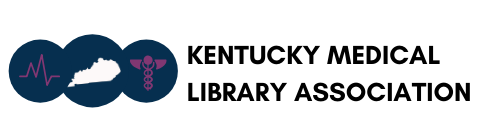 July 12th, 2022 12:00 PM ESTMeeting MinutesKentucky Medical Library AssociationZoom MeetingMembers Present – Stephanie Henderson, Cayla Robinson, Ansley Stuart, Rebecca Morgan, Melinda Robertson, Rick Brewer, Annabelle Smith, Dani LaPreze, Amie Baltes, Breck Turner, Jody Ford, Laura Davison 12 PM: Business MeetingCall to order – 12:03 PM Approval of April 2022 meeting minutes:Rebecca Morgan motioned to approve the minutes, Rick Brewer seconded.Treasurer ReportReport presented by Ansley Stuart, Treasurer Dues paid -  1 via Paypal.Deductions - $425 for Professional Development webinarThe EIN Number for our organization currently does not exist.In the process of establishing an EIN number through a financial group in Louisville.Will be sending out a reminder to pay dues.Current Balance - $6874.90Joint Spring Conference Discussion	Summary: conference was successful.7 members attended the virtual KMLA Business meeting.2022 was the first in-person Joint Spring meeting since the pandemic began.KMLA earned ~$1,000 through the conference.Paid the speaker $250Conference planning picked up in the late fall/early spring.KMLA would need to send 2 people to the conference planning committee if we choose to attend the next year. If we continue with this partnership we will need to host a conference in the future.President asked the membership what their opinions are on joining with KLA/SLA for Joint Spring. One person in favor of participating next year with contingency on joining in the future. Another agrees on participating next year on a trial basis if possible.President notes that this next year would be our second trial year offered by the Joint Spring Committee.What would we do with the money?Provide scholarships for institutions who do not have the funds to travel for conferences. Rebecca Morgan (previously on the conference planning committee): Money can be used to help our membership, and the best way to receive money is by planning this conference.The past Joint Spring Conference Planning Committee seemed to be against hosting a virtual option. Unsure how the membership of those organizations feel.Joining Joint Spring also prevents us from hosting our own conference.Potentially charging for participation in our conference.Rebecca Morgan has volunteered to be on the planning committee again, we are seeking one more volunteer.New Business:Next meeting will be in November and will host elections for President.Request for the meeting to be held earlier in the month.Next meeting will also be fully online.There will be a virtual mini show & tell for the November meeting, more information will be coming later.People wanting to run for President will email the Secretary.Old Business:No old business to discuss.Announcements:No announcements.2:06 PM: Adjournment of the KMLA Meeting Motion made by Cayla Robinson, Seconded by Stephanie Henderson.